Dzień dobry 22.05.2020rNa dzisiejszej lekcji w ramach powtórzenia wiadomości wykonaj zadania w zeszycie ćwiczeń:Sprawdź, czy potrafisz str. 80-81Sprawdź, czy znasz mapę str. 107-108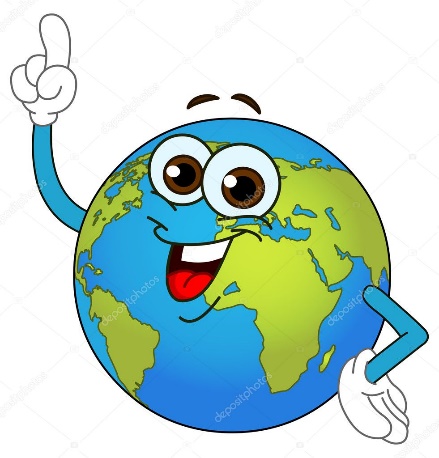 Po wykonaniu zadań prześlij mi na pocztę termin 23.05.2020rMilej pracy 